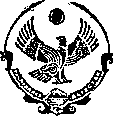 РЕСПУБЛИКА ДАГЕСТАНУПРАВЛЕНИЕ ОБРАЗОВАНИЕМАДМИНИСТРАЦИИ ГО «ГОРОД КАСПИЙСК»МУНИЦИПАЛЬНОЕ  БЮДЖЕТНОЕ ОБЩЕОБРАЗОВАТЕЛЬНОЕ УЧРЕЖДЕНИЕ  «СРЕДНЯЯ ОБЩЕОБРАЗОВАТЕЛЬНАЯ ШКОЛА №9 г. Каспийска имени героев России - пограничников»   г. Каспийск, ул. Буйнакского 100 А                         shkola9kasp@mail.ru                                        Тел.  5-30-81УТВЕРЖДАЮ:Директор МБОУ «СОШ № 9»_______________ С.Р. ГаджиевСписок учащихся научного кружка «Россия  Родина моя»на 2020-2021 учебный годРуководитель кружка: Гаджиева З.М.	№Ф.И.О.классДата рожденияДом. адрестелефон1Идрисова Асият Магомедрасуловна8 б8.10.2006Дагестанскакя 41898820869992Мусаева Рапият Расуловна8 б29.06.2006Кирова 91 896549373293Ибрагимова Джаннет Руслановна8 в18.04.2006Усманалиева 148892805140074Ханмирзаева Альбина Алиевна8 в14.10.2006Алилова 125 892850901415Султанов Амир Гаджикеримович8 б9.06.2006Приморская 8а892850227376Абакаров Магомед-Али Абакарович9 г05.05.2005Бекенезская 50896041372967Курбаналиева ГюльнараАбдуллаевна9 г08.04.2006Приморская 8в896401118358Сппиюлаева Патимат Мурадовна9 г29.05.2005Пушкина 51892853906399Абдуллаева Эмилия Абдуллаевна1005.06.2004Кирова 4л. Д.358988789747010Алиева Аида Паражутдиновна1011.06.2004Приморская8964049081511Арсланалиев Халид Арсланалиевич1010.01.2005Дагестанская Д.1268938788288112Вагабов Саид Садрудтинович1006.08.2004Усманалиева Д.1238988776080713Демирова Элина Азадовна1018.01.2005Митарова Д.508988302701814Кучаева Зувижат Магомедовна1029.10.2004Усманалиева Д.808964000613015МагадоваКистаманИльясовна1013.12.2004Маячная 2л. Д.248988775712116Магомедиминова Луиза Гаджимурадовна1021.04.2004Дагестанская Д.808967932736017Магомедова Хава Магомедовна1023.06.2004Кирова 2л. Д.228967396199818Овсюков Ярослав Сергеевич1019.08.2004Кирова 7г8988436935819Сайпулаева Марият Насрулаевна1023.10.2004Гунибская Д.58928542575020Сеферов Ренат Нуралиевич1031.07.2004Гунибская Д.138967405826321Тагиров Саид Вагидович1006.08.2004Магистральная Д.218964009112722Тагиров Ибрагим Багдашевич1011.10.2004Кизилюртовская, 2 - 2338964270448023Ханмагомедова Гюльмира Гаджимурадовна1017.12.2004Митарова Д.238963401023624Джамиев Зиявутдин Джавидинович1131.10.2004Усманалиева 708999310340925Эфендиева Амина Тагировна113.01.2004Усманалиева 5489285527800